ReminderIn order to be eligible for an FIA International Series, the Technical Regulations must include and respect the safety requirements in conformity with Appendix J, and in particular with regard to the following points:Total conformity with one of the Groups defined in Appendix J.Total conformity with Article 277 of Appendix J (minimum safety requirements).Not applicable when the car is homologated by the FIA or is in conformity with another FIA Group.In the event that total conformity with Appendix J is not possible, the application for the approval of the series must explicitly mention the elements that do not respect Appendix J.Any element indicated "NO" in the following tables must be the subject of an explanatory document to be appended to the present form.According to the information received, the FIA Administration, after consultation with the requesting ASN, will decide whether or not partial conformity is acceptable for safety reasons and will make a recommendation to the World Council to accept or reject the international series.NB : This page may be duplicated if there is more than one category of vehicles concernedNB : This page may be duplicated if there is more than one category of vehicles concernedNB : This page may be duplicated if there is more than one category of vehicles concernedNB : This page may be duplicated if there is more than one category of vehicles concernedNB : This page may be duplicated if there is more than one category of vehicles concernedNB : This page may be duplicated if there is more than one category of vehicles concernedNB : This page may be duplicated if there is more than one category of vehicles concernedNB : This page may be duplicated if there is more than one category of vehicles concernedNB : This page may be duplicated if there is more than one category of vehicles concernedNB : This page may be duplicated if there is more than one category of vehicles concerned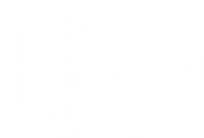 FEDERATIONINTERNATIONALEDE L'AUTOMOBILEWWW.FIA.COMAPPLICATION FOR THE APPROVAL OF THE TECHNICAL REGULATIONSOF AN INTERNATIONAL SERIES BY THE FIAIN ACCORDANCE WITH ART. 2.4 OF THE INTERNATIONAL SPORTING CODETheTheThe*SPECIFY ASN NAME**SPECIFY ASN NAME**SPECIFY ASN NAME**SPECIFY ASN NAME**SPECIFY ASN NAME*OnOn*SPECIFY DATE OF APPLICATION**SPECIFY DATE OF APPLICATION**SPECIFY DATE OF APPLICATION*hereby declares that the vehicles to be entered in the International Series designated :hereby declares that the vehicles to be entered in the International Series designated :hereby declares that the vehicles to be entered in the International Series designated :hereby declares that the vehicles to be entered in the International Series designated :hereby declares that the vehicles to be entered in the International Series designated :hereby declares that the vehicles to be entered in the International Series designated :hereby declares that the vehicles to be entered in the International Series designated :hereby declares that the vehicles to be entered in the International Series designated :hereby declares that the vehicles to be entered in the International Series designated :hereby declares that the vehicles to be entered in the International Series designated :hereby declares that the vehicles to be entered in the International Series designated :hereby declares that the vehicles to be entered in the International Series designated :hereby declares that the vehicles to be entered in the International Series designated :*SPECIFY SERIES NAME**SPECIFY SERIES NAME**SPECIFY SERIES NAME**SPECIFY SERIES NAME**SPECIFY SERIES NAME*ForFor*SPECIFY YEAR/SEASON**SPECIFY YEAR/SEASON**SPECIFY YEAR/SEASON*fulfils the eligibility criteria mentioned above and are as per the descriptions below.fulfils the eligibility criteria mentioned above and are as per the descriptions below.fulfils the eligibility criteria mentioned above and are as per the descriptions below.fulfils the eligibility criteria mentioned above and are as per the descriptions below.fulfils the eligibility criteria mentioned above and are as per the descriptions below.fulfils the eligibility criteria mentioned above and are as per the descriptions below.fulfils the eligibility criteria mentioned above and are as per the descriptions below.fulfils the eligibility criteria mentioned above and are as per the descriptions below.fulfils the eligibility criteria mentioned above and are as per the descriptions below.fulfils the eligibility criteria mentioned above and are as per the descriptions below.fulfils the eligibility criteria mentioned above and are as per the descriptions below.fulfils the eligibility criteria mentioned above and are as per the descriptions below.fulfils the eligibility criteria mentioned above and are as per the descriptions below.A.VEHICLES IN COMPLIANCE WITH GROUPS OF APPENDIX JVEHICLES IN COMPLIANCE WITH GROUPS OF APPENDIX JVEHICLES IN COMPLIANCE WITH GROUPS OF APPENDIX JVEHICLES IN COMPLIANCE WITH GROUPS OF APPENDIX JVEHICLES IN COMPLIANCE WITH GROUPS OF APPENDIX JVEHICLES IN COMPLIANCE WITH GROUPS OF APPENDIX JVEHICLES IN COMPLIANCE WITH GROUPS OF APPENDIX JVEHICLES IN COMPLIANCE WITH GROUPS OF APPENDIX JVEHICLES IN COMPLIANCE WITH GROUPS OF APPENDIX JVEHICLES IN COMPLIANCE WITH GROUPS OF APPENDIX JVEHICLES IN COMPLIANCE WITH GROUPS OF APPENDIX JVEHICLES IN COMPLIANCE WITH GROUPS OF APPENDIX JVEHICLES IN COMPLIANCE WITH GROUPS OF APPENDIX JCATEGORY**as specified in the technical regulations of the seriesCATEGORY**as specified in the technical regulations of the seriesCATEGORY**as specified in the technical regulations of the seriesCATEGORY**as specified in the technical regulations of the seriesCATEGORY**as specified in the technical regulations of the seriesARTICLES OF APPENDIX J(EXCEPT ART. 251, 252, 253, 277, 281, 282, 283)ARTICLES OF APPENDIX J(EXCEPT ART. 251, 252, 253, 277, 281, 282, 283)ARTICLES OF APPENDIX J(EXCEPT ART. 251, 252, 253, 277, 281, 282, 283)ARTICLES OF APPENDIX J(EXCEPT ART. 251, 252, 253, 277, 281, 282, 283)ARTICLES OF APPENDIX J(EXCEPT ART. 251, 252, 253, 277, 281, 282, 283)ARTICLES OF APPENDIX J(EXCEPT ART. 251, 252, 253, 277, 281, 282, 283)ARTICLES OF APPENDIX J(EXCEPT ART. 251, 252, 253, 277, 281, 282, 283)*SPECIFY CATEGORY'S NAME**SPECIFY CATEGORY'S NAME**SPECIFY CATEGORY'S NAME*"SPECIFY ARTICLE CONCERNED, E.G. 257A""SPECIFY ARTICLE CONCERNED, E.G. 257A""SPECIFY ARTICLE CONCERNED, E.G. 257A""SPECIFY ARTICLE CONCERNED, E.G. 257A""SPECIFY ARTICLE CONCERNED, E.G. 257A""SPECIFY ARTICLE CONCERNED, E.G. 257A""SPECIFY ARTICLE CONCERNED, E.G. 257A"B.B.VEHICLES IN COMPLIANCE WITH ART. 277 OF APPENDIX J	Other than those defined in one of the groups of Appendix JVEHICLES IN COMPLIANCE WITH ART. 277 OF APPENDIX J	Other than those defined in one of the groups of Appendix JVEHICLES IN COMPLIANCE WITH ART. 277 OF APPENDIX J	Other than those defined in one of the groups of Appendix JVEHICLES IN COMPLIANCE WITH ART. 277 OF APPENDIX J	Other than those defined in one of the groups of Appendix JVEHICLES IN COMPLIANCE WITH ART. 277 OF APPENDIX J	Other than those defined in one of the groups of Appendix JVEHICLES IN COMPLIANCE WITH ART. 277 OF APPENDIX J	Other than those defined in one of the groups of Appendix JVEHICLES IN COMPLIANCE WITH ART. 277 OF APPENDIX J	Other than those defined in one of the groups of Appendix JVEHICLES IN COMPLIANCE WITH ART. 277 OF APPENDIX J	Other than those defined in one of the groups of Appendix JVEHICLES IN COMPLIANCE WITH ART. 277 OF APPENDIX J	Other than those defined in one of the groups of Appendix JVEHICLES IN COMPLIANCE WITH ART. 277 OF APPENDIX J	Other than those defined in one of the groups of Appendix JVEHICLES IN COMPLIANCE WITH ART. 277 OF APPENDIX J	Other than those defined in one of the groups of Appendix JVEHICLES IN COMPLIANCE WITH ART. 277 OF APPENDIX J	Other than those defined in one of the groups of Appendix JCATEGORY**as specified in the technical regulations of the seriesCATEGORY**as specified in the technical regulations of the seriesCATEGORY**as specified in the technical regulations of the seriesCATEGORY**as specified in the technical regulations of the seriesCATEGORY**as specified in the technical regulations of the seriesCATEGORY OF ART. 277**can only be I, II-SH, II-SC, II-SS, IIICATEGORY OF ART. 277**can only be I, II-SH, II-SC, II-SS, IIICATEGORY OF ART. 277**can only be I, II-SH, II-SC, II-SS, IIICATEGORY OF ART. 277**can only be I, II-SH, II-SC, II-SS, IIICATEGORY OF ART. 277**can only be I, II-SH, II-SC, II-SS, IIICATEGORY OF ART. 277**can only be I, II-SH, II-SC, II-SS, III*SPECIFY CATEGORY'S NAME**SPECIFY CATEGORY'S NAME**SPECIFY CATEGORY'S NAME**E.G. II-SC**E.G. II-SC*see table n°see table n°*E.G. B2-1*belowsee table n°see table n°belowsee table n°see table n°belowsee table n°see table n°belowsee table n°see table n°belowsee table n°see table n°belowB1.1CHECK LIST TABLE FOR VEHICLES COMPARABLE TO CATEGORY I (ART. 251-1.1)CHECK LIST TABLE FOR VEHICLES COMPARABLE TO CATEGORY I (ART. 251-1.1)CHECK LIST TABLE FOR VEHICLES COMPARABLE TO CATEGORY I (ART. 251-1.1)CHECK LIST TABLE FOR VEHICLES COMPARABLE TO CATEGORY I (ART. 251-1.1)CHECK LIST TABLE FOR VEHICLES COMPARABLE TO CATEGORY I (ART. 251-1.1)CHECK LIST TABLE FOR VEHICLES COMPARABLE TO CATEGORY I (ART. 251-1.1)CATEGORY**as specified in the technical regulations of the seriesCATEGORY**as specified in the technical regulations of the seriesSafety item/deviceArticle of Appendix JArticle of Appendix JComplianceComplianceSafety item/deviceArticle of Appendix JArticle of Appendix JYESNOBrake system safety253-4253-4Circuit breaker253-13253-13Safety tankFT3, FT3.5 or FT5 specification compulsory, in compliance with the prescriptions of Art. 253-14FT3, FT3.5 or FT5 specification compulsory, in compliance with the prescriptions of Art. 253-14Fuel pipes, pumps and filters253-3.1 and 253-3.2253-3.1 and 253-3.2Tank fillers and caps259-6.4259-6.4Refuelling during the race (circuit)277-2.3277-2.3Fuel252-9252-9Oil catch tank255-5.1.14 of the 2019 Appendix J255-5.1.14 of the 2019 Appendix JSafety belts253-6253-6Reverse gear275-9.4275-9.4Suspension arm275-10.3 and 275-10.4.1275-10.3 and 275-10.4.1Wheel material275-12.2275-12.2Extinguishers253-7253-7Rear-view mirrors253-9253-9Rear light259-8.4.2259-8.4.2Towing eye253-10253-10Firewall253-15253-15Seats253-16253-16Windscreen279-10.2.2279-10.2.2A windscreen wiper in working order is mandatoryA windscreen wiper in working order is mandatoryAn efficient windscreen demisting system is mandatoryAn efficient windscreen demisting system is mandatoryGround clearance252-2.1252-2.1Battery(ies)Each battery must be securely fixed and covered to avoid any short-circuiting or leaksEach battery must be securely fixed and covered to avoid any short-circuiting or leaksSafety structures of vehicles builtbefore 01.01.2010253-8253-8Safety structures of vehicles builtas from 01.01.2010253-8253-8Minimum weight277-3277-3Bodywork / Cockpit277-4277-4Aerodynamic devices277-5277-5B1.2CHECK LIST TABLE FOR CROSS-COUNTRY-TYPE VEHICLES COMPARABLE TO CATEGORY I (ART. 281-1.1)CHECK LIST TABLE FOR CROSS-COUNTRY-TYPE VEHICLES COMPARABLE TO CATEGORY I (ART. 281-1.1)CHECK LIST TABLE FOR CROSS-COUNTRY-TYPE VEHICLES COMPARABLE TO CATEGORY I (ART. 281-1.1)CHECK LIST TABLE FOR CROSS-COUNTRY-TYPE VEHICLES COMPARABLE TO CATEGORY I (ART. 281-1.1)CHECK LIST TABLE FOR CROSS-COUNTRY-TYPE VEHICLES COMPARABLE TO CATEGORY I (ART. 281-1.1)CHECK LIST TABLE FOR CROSS-COUNTRY-TYPE VEHICLES COMPARABLE TO CATEGORY I (ART. 281-1.1)CATEGORY**as specified in the technical regulations of the seriesCATEGORY**as specified in the technical regulations of the seriesSafety item/deviceArticle of Appendix JArticle of Appendix JComplianceComplianceSafety item/deviceArticle of Appendix JArticle of Appendix JYESNOBrake system safety283-4283-4Circuit breaker283-13283-13Safety tankFT3, FT3.5 or FT5 specification compulsory, in compliance with the prescriptions of Art. 283-14FT3, FT3.5 or FT5 specification compulsory, in compliance with the prescriptions of Art. 283-14Fuel pipes, pumps and filters283-3.1 et 283-3.2283-3.1 et 283-3.2Tank fillers and caps283-14.2 et 283-14.3283-14.2 et 283-14.3Fuel282-9282-9Safety belts283-6283-6Reverse gear275-9.4275-9.4Suspension arm282-5282-5Wheel material282-6282-6Extinguishers283-7283-7Rear-view mirrors283-9283-9Lighting equipment283-16283-16Towing eye283-10283-10Firewall283-15283-15Seats283-20283-20Windscreen283-11283-11A windscreen wiper in working order is mandatoryA windscreen wiper in working order is mandatoryAn efficient windscreen demisting system is mandatoryAn efficient windscreen demisting system is mandatoryGround clearance282-2.1282-2.1Battery(ies)Each battery must be securely fixed and covered to avoid any short-circuiting or leaks.Each battery must be securely fixed and covered to avoid any short-circuiting or leaks.Safety structures of vehicles builtbefore 01.01.2010283-8283-8Safety structures of vehicles builtas from 01.01.2010283-8283-8Minimum weight277-3 and 284-5277-3 and 284-5Bodywork / Cockpit277-4277-4Aerodynamic devices277-5277-5B1.3CHECK LIST TABLE FOR ELECTRICALLY-POWERED VEHICLES COMPARABLE TO CATEGORY I (ART. 251-1.1)CHECK LIST TABLE FOR ELECTRICALLY-POWERED VEHICLES COMPARABLE TO CATEGORY I (ART. 251-1.1)CHECK LIST TABLE FOR ELECTRICALLY-POWERED VEHICLES COMPARABLE TO CATEGORY I (ART. 251-1.1)CHECK LIST TABLE FOR ELECTRICALLY-POWERED VEHICLES COMPARABLE TO CATEGORY I (ART. 251-1.1)CHECK LIST TABLE FOR ELECTRICALLY-POWERED VEHICLES COMPARABLE TO CATEGORY I (ART. 251-1.1)CHECK LIST TABLE FOR ELECTRICALLY-POWERED VEHICLES COMPARABLE TO CATEGORY I (ART. 251-1.1)CATEGORY**as specified in the technical regulations of the seriesCATEGORY**as specified in the technical regulations of the seriesSafety item/deviceArticle of Appendix JArticle of Appendix JComplianceComplianceSafety item/deviceArticle of Appendix JArticle of Appendix JYESNOCrash testMust satisfy the FIA guidelines for crash test (available upon request from the FIA Technical Department)Must satisfy the FIA guidelines for crash test (available upon request from the FIA Technical Department)Brake system safety253-4253-4Circuit breaker253-13253-13High Voltage system253-18253-18All High Voltage systems must be Original Equipment Manufacturer (OEM) (those of the series production car homologated for road use), with the exception  of modifications made by the car manufacturerAll High Voltage systems must be Original Equipment Manufacturer (OEM) (those of the series production car homologated for road use), with the exception  of modifications made by the car manufacturerFIA approval compulsory for International Series approved by the FIAFIA approval compulsory for International Series approved by the FIASafety belts253-6253-6Reverse gear275-9.4275-9.4Suspension arm275-10.3 and 275-10.4.1275-10.3 and 275-10.4.1Wheel material275-12.2275-12.2Extinguishers253-7 and 253-18.23253-7 and 253-18.23Rear-view mirrors253-9253-9Rear light259-8.4.2259-8.4.2Towing eye253-10253-10Firewall253-15253-15Seats and seat mountings253-16253-16ASN Homologation or Certification compulsory for International Series approved by the FIAASN Homologation or Certification compulsory for International Series approved by the FIAWindscreen279-10.2.2279-10.2.2A windscreen wiper in working order is mandatoryA windscreen wiper in working order is mandatoryAn efficient windscreen demisting system is mandatoryAn efficient windscreen demisting system is mandatoryGround clearance252-2.1252-2.1Auxiliary battery(ies)Each battery must be securely fixed and covered to avoid any short-circuiting or leaksEach battery must be securely fixed and covered to avoid any short-circuiting or leaksSafety structuresThe safety cage must be Homologated or Certified by an ASN according to the FIA homologation regulations for safety cages (see Article 253-8.1)The safety cage must be Homologated or Certified by an ASN according to the FIA homologation regulations for safety cages (see Article 253-8.1)Minimum weight277-3277-3Bodywork / Cockpit277-4277-4Aerodynamic devices277-5277-5B2.1CHECK LIST TABLE FOR VEHICLES COMPARABLE TO CATEGORY II-SH (ART. 251-1.1)CHECK LIST TABLE FOR VEHICLES COMPARABLE TO CATEGORY II-SH (ART. 251-1.1)CHECK LIST TABLE FOR VEHICLES COMPARABLE TO CATEGORY II-SH (ART. 251-1.1)CHECK LIST TABLE FOR VEHICLES COMPARABLE TO CATEGORY II-SH (ART. 251-1.1)CHECK LIST TABLE FOR VEHICLES COMPARABLE TO CATEGORY II-SH (ART. 251-1.1)CHECK LIST TABLE FOR VEHICLES COMPARABLE TO CATEGORY II-SH (ART. 251-1.1)CATEGORY**as specified in the technical regulations of the seriesCATEGORY**as specified in the technical regulations of the seriesSafety item/deviceArticle of Appendix JArticle of Appendix JComplianceComplianceSafety item/deviceArticle of Appendix JArticle of Appendix JYESNOBrake system safety253-4253-4Circuit breaker253-13253-13Safety tank – General case259-6.3259-6.3Safety tank – GT-type cars257A-6.3 of Appendix J 2015 for tank257A-6.3 of Appendix J 2015 for tank253-3.4 for ventilation253-3.4 for ventilationCompulsory automatic fuel cut-offGT-type cars only253-3.3253-3.3Fuel pipes, pumps and filters253-3.1 and 253-3.2253-3.1 and 253-3.2Tank fillers and caps259-6.4259-6.4Refuelling during the race (circuit)277-2.3277-2.3Fuel252-9252-9Oil catch tank259-7.4259-7.4Safety belts259-14.2.1259-14.2.1Longitudinal location of the oil system(except for rear-engine vehicles)275-7.2275-7.2Reverse gear275-9.4275-9.4Suspension arm275-10.3 and 275-10.4.1275-10.3 and 275-10.4.1Wheel material275-12.2275-12.2Extinguishers253-7253-7Rear-view mirrors253-9253-9Rear light259-8.4.2259-8.4.2Towing eye259-14.6259-14.6Firewall259-16.6259-16.6Seats253-16253-16Windscreen279-10.2.2279-10.2.2A windscreen wiper in working order is mandatoryA windscreen wiper in working order is mandatoryAn efficient windscreen demisting system is mandatoryAn efficient windscreen demisting system is mandatoryGround clearance252-2.1252-2.1Battery(ies)Each battery must be securely fixed and covered to avoid any short-circuiting or leaksEach battery must be securely fixed and covered to avoid any short-circuiting or leaksSafety structures of vehicles builtbefore 01.01.2010253-8253-8Safety structures of vehicles builtas from 01.01.2010253-8253-8Minimum weight277-3277-3Bodywork / Cockpit277-4277-4Aerodynamic devices277-5277-5B2.2CHECK LIST TABLE FOR ELECTRICALLY-POWERED VEHICLESCOMPARABLE TO CATEGORY II-SH (ART. 251-1.1)CHECK LIST TABLE FOR ELECTRICALLY-POWERED VEHICLESCOMPARABLE TO CATEGORY II-SH (ART. 251-1.1)CHECK LIST TABLE FOR ELECTRICALLY-POWERED VEHICLESCOMPARABLE TO CATEGORY II-SH (ART. 251-1.1)CHECK LIST TABLE FOR ELECTRICALLY-POWERED VEHICLESCOMPARABLE TO CATEGORY II-SH (ART. 251-1.1)CHECK LIST TABLE FOR ELECTRICALLY-POWERED VEHICLESCOMPARABLE TO CATEGORY II-SH (ART. 251-1.1)CHECK LIST TABLE FOR ELECTRICALLY-POWERED VEHICLESCOMPARABLE TO CATEGORY II-SH (ART. 251-1.1)CATEGORY**as specified in the technical regulations of the seriesCATEGORY**as specified in the technical regulations of the seriesSafety item/deviceArticle of Appendix JArticle of Appendix JComplianceComplianceSafety item/deviceArticle of Appendix JArticle of Appendix JYESNOCrash testMust satisfy the FIA guidelines for crash test (available upon request from the FIA Technical Department)Must satisfy the FIA guidelines for crash test (available upon request from the FIA Technical Department)Brake system safety253-4253-4Circuit breaker253-13253-13High Voltage system253-18253-18All High Voltage systems must be Original Equipment Manufacturer (OEM) (those of the series production car homologated for road use), with the exception  of modifications made by the car manufacturerAll High Voltage systems must be Original Equipment Manufacturer (OEM) (those of the series production car homologated for road use), with the exception  of modifications made by the car manufacturerFIA approval compulsory for International Series approved by the FIAFIA approval compulsory for International Series approved by the FIASafety belts259-14.2.1259-14.2.1Reverse gear275-9.4275-9.4Suspension arm275-10.3 et 275-10.4.1275-10.3 et 275-10.4.1Wheel material275-12.2275-12.2Extinguishers283-7 and 253-18.23283-7 and 253-18.23Rear-view mirrors253-9253-9Rear light259-8.4.2259-8.4.2Towing eye259-14.6259-14.6Firewall259-16.6259-16.6Seats and seat mountings253-16253-16Windscreen279-10.2.2279-10.2.2A windscreen wiper in working order is mandatoryA windscreen wiper in working order is mandatoryAn efficient windscreen demisting system is mandatoryAn efficient windscreen demisting system is mandatoryGround clearance252-2.1252-2.1Auxiliary battery(ies)Each battery must be securely fixed and covered to avoid any short-circuiting or leaksEach battery must be securely fixed and covered to avoid any short-circuiting or leaksSafety structuresThe safety cage must be Homologated or Certified by an ASN according to the FIA homologation regulations for safety cages (see Article 253-8.1)The safety cage must be Homologated or Certified by an ASN according to the FIA homologation regulations for safety cages (see Article 253-8.1)Minimum weight277-3277-3Bodywork / Cockpit277-4277-4Aerodynamic devices277-5277-5B2.3CHECK LIST TABLE FOR CROSS-COUNTRY-TYPE VEHICLES COMPARABLE TO CATEGORY II (ART. 281-1.1)CHECK LIST TABLE FOR CROSS-COUNTRY-TYPE VEHICLES COMPARABLE TO CATEGORY II (ART. 281-1.1)CHECK LIST TABLE FOR CROSS-COUNTRY-TYPE VEHICLES COMPARABLE TO CATEGORY II (ART. 281-1.1)CHECK LIST TABLE FOR CROSS-COUNTRY-TYPE VEHICLES COMPARABLE TO CATEGORY II (ART. 281-1.1)CHECK LIST TABLE FOR CROSS-COUNTRY-TYPE VEHICLES COMPARABLE TO CATEGORY II (ART. 281-1.1)CHECK LIST TABLE FOR CROSS-COUNTRY-TYPE VEHICLES COMPARABLE TO CATEGORY II (ART. 281-1.1)CATEGORY**as specified in the technical regulations of the seriesCATEGORY**as specified in the technical regulations of the seriesSafety item/deviceArticle of Appendix JArticle of Appendix JComplianceComplianceSafety item/deviceArticle of Appendix JArticle of Appendix JYESNOBrake system safety283-4283-4Circuit breaker283-13283-13Safety tankFT3, FT3.5 or FT5 specification compulsory, in compliance with the prescriptions of Art. 283-14FT3, FT3.5 or FT5 specification compulsory, in compliance with the prescriptions of Art. 283-14Fuel pipes, pumps and filters283-3.1 et 283-3.2283-3.1 et 283-3.2Tank fillers and caps283-14.2 et 283-14.3283-14.2 et 283-14.3Fuel282-9282-9Oil catch tank285-5.2285-5.2Safety belts283-6283-6Reverse gear275-9.4275-9.4Suspension arm282-5282-5Wheel material282-6282-6Extinguishers283-7283-7Rear-view mirrors283-9283-9Rear light283-16283-16Towing eye283-10283-10Firewall283-15283-15Seats283-20283-20Windscreen285-3.1285-3.1A windscreen wiper in working order is mandatoryA windscreen wiper in working order is mandatoryAn efficient windscreen demisting system is mandatoryAn efficient windscreen demisting system is mandatoryGround clearance282-2.1282-2.1Battery(ies)Each battery must be securely fixed and covered to avoid any short-circuiting or leaks.Each battery must be securely fixed and covered to avoid any short-circuiting or leaks.Safety structures of vehicles builtbefore 01.01.2010283-8283-8Safety structures of vehicles builtas from 01.01.2010283-8283-8Minimum weight277-3277-3Bodywork / Cockpit277-4277-4Aerodynamic devices277-5277-5B2.4CHECK LIST TABLE FOR CROSS-COUNTRY-TYPE ELECTRICALLY-POWERED VEHICLESCOMPARABLE TO CATEGORY II (ART. 281-1.1)CHECK LIST TABLE FOR CROSS-COUNTRY-TYPE ELECTRICALLY-POWERED VEHICLESCOMPARABLE TO CATEGORY II (ART. 281-1.1)CHECK LIST TABLE FOR CROSS-COUNTRY-TYPE ELECTRICALLY-POWERED VEHICLESCOMPARABLE TO CATEGORY II (ART. 281-1.1)CHECK LIST TABLE FOR CROSS-COUNTRY-TYPE ELECTRICALLY-POWERED VEHICLESCOMPARABLE TO CATEGORY II (ART. 281-1.1)CHECK LIST TABLE FOR CROSS-COUNTRY-TYPE ELECTRICALLY-POWERED VEHICLESCOMPARABLE TO CATEGORY II (ART. 281-1.1)CHECK LIST TABLE FOR CROSS-COUNTRY-TYPE ELECTRICALLY-POWERED VEHICLESCOMPARABLE TO CATEGORY II (ART. 281-1.1)CATEGORY**as specified in the technical regulations of the seriesCATEGORY**as specified in the technical regulations of the seriesSafety item/deviceArticle of Appendix JArticle of Appendix JComplianceComplianceSafety item/deviceArticle of Appendix JArticle of Appendix JYESNOCrash testMust satisfy the FIA guidelines for crash test (available upon request from the FIA Technical Department)Must satisfy the FIA guidelines for crash test (available upon request from the FIA Technical Department)Brake system safety283-4283-4Circuit breaker283-13283-13High Voltage system283-18283-18All High Voltage systems must be Original Equipment Manufacturer (OEM) (those of the series production car homologated for road use), with the exception  of modifications made by the car manufacturerAll High Voltage systems must be Original Equipment Manufacturer (OEM) (those of the series production car homologated for road use), with the exception  of modifications made by the car manufacturerFIA approval compulsory for International Series approved by the FIAFIA approval compulsory for International Series approved by the FIASafety belts283-6283-6Reverse gear275-9.4275-9.4Suspension arm282-5282-5Wheel material282-6282-6Extinguishers283-7 and 253-18.23283-7 and 253-18.23Rear-view mirrors283-9283-9Rear light283-16283-16Towing eye283-10283-10Firewall283-15283-15Seats283-20283-20Windscreen285-3.1285-3.1Ground clearance282-2.1282-2.1Auxiliary battery(ies)Each battery must be securely fixed and covered to avoid any short-circuiting or leaks.Each battery must be securely fixed and covered to avoid any short-circuiting or leaks.Safety structuresThe safety cage must be Homologated or Certified by an ASN according to the FIA homologation regulations for safety cages (see Article 283-8.1)The safety cage must be Homologated or Certified by an ASN according to the FIA homologation regulations for safety cages (see Article 283-8.1)Minimum weight277-3277-3Bodywork / Cockpit277-4277-4Aerodynamic devices277-5277-5B2.5CHECK LIST TABLE FOR VEHICLES COMPARABLE TO CATEGORY II-SC (ART. 251-1.1)CHECK LIST TABLE FOR VEHICLES COMPARABLE TO CATEGORY II-SC (ART. 251-1.1)CHECK LIST TABLE FOR VEHICLES COMPARABLE TO CATEGORY II-SC (ART. 251-1.1)CHECK LIST TABLE FOR VEHICLES COMPARABLE TO CATEGORY II-SC (ART. 251-1.1)CHECK LIST TABLE FOR VEHICLES COMPARABLE TO CATEGORY II-SC (ART. 251-1.1)CHECK LIST TABLE FOR VEHICLES COMPARABLE TO CATEGORY II-SC (ART. 251-1.1)CATEGORY**as specified in the technical regulations of the seriesCATEGORY**as specified in the technical regulations of the seriesSafety item/deviceArticle of Appendix JArticle of Appendix JComplianceComplianceSafety item/deviceArticle of Appendix JArticle of Appendix JYESNOBrake system safety253-4253-4Circuit breaker253-13253-13Safety tank – General case259-6.3259-6.3Fuel pipes, pumps and filters253-3.1 and 259-6.2253-3.1 and 259-6.2Tank fillers and caps259-6.4259-6.4Refuelling during the race (circuit)277-2.3277-2.3Fuel252-9252-9Oil catch tank259-7.4259-7.4Safety belts259-14.2.1259-14.2.1Longitudinal location of the oil system(except for rear-engined vehicles)275-7.2275-7.2Reverse gear275-9.4275-9.4Suspension arm275-10.3 and 275-10.4.1275-10.3 and 275-10.4.1Wheel material275-12.2275-12.2Extinguishers275-14.1275-14.1Rear-view mirrors275-14.3.1+14.3.2+14.3.4275-14.3.1+14.3.2+14.3.4Rear light259-8.4.2259-8.4.2Headrest259-14.4259-14.4Towing eye259-14.6259-14.6Firewall259-16.6259-16.6Windscreen259-3.6259-3.6A windscreen wiper in working order is mandatoryA windscreen wiper in working order is mandatoryAn efficient windscreen demisting system is mandatoryAn efficient windscreen demisting system is mandatoryGround clearance252-2.1252-2.1Safety structures of vehicles builtbefore 01.01.2010259-15.1 (vehicles built before 01.01.2004)259-16.4 (vehicles built as from 01.01.2004)283-8 (Cross-country vehicles)259-15.1 (vehicles built before 01.01.2004)259-16.4 (vehicles built as from 01.01.2004)283-8 (Cross-country vehicles)Safety structures of vehicles builtas from 01.01.2010259-16.4283-8 (Cross-country vehicles)259-16.4283-8 (Cross-country vehicles)Minimum weight277-3277-3Bodywork / Cockpit277-4277-4Aerodynamic devices277-5277-5B2.4CHECK LIST TABLE FOR VEHICLES COMPARABLE TO CATEGORY II-SSCHECK LIST TABLE FOR VEHICLES COMPARABLE TO CATEGORY II-SSCHECK LIST TABLE FOR VEHICLES COMPARABLE TO CATEGORY II-SSCHECK LIST TABLE FOR VEHICLES COMPARABLE TO CATEGORY II-SSCHECK LIST TABLE FOR VEHICLES COMPARABLE TO CATEGORY II-SSCHECK LIST TABLE FOR VEHICLES COMPARABLE TO CATEGORY II-SSCATEGORY**as specified in the technical regulations of the seriesCATEGORY**as specified in the technical regulations of the seriesSafety item/deviceArticle of Appendix JArticle of Appendix JComplianceComplianceSafety item/deviceArticle of Appendix JArticle of Appendix JYESNOBrake system safety275-11.1275-11.1Master switch275-14.2275-14.2Safety tank259-6.3275-6.1 (vehicles built as from 01.01.2010)259-6.3275-6.1 (vehicles built as from 01.01.2010)Fuel pipes, pumps and filters259-6.2259-6.2Tank fillers and caps259-6.4259-6.4Refuelling during the race (circuit)277-2.3277-2.3Fuel252-9252-9Oil catch tank259-7.4259-7.4Safety belts275-14.4275-14.4Longitudinal location of the oil system275-7.2275-7.2Reverse gear275-9.4275-9.4Suspension arm275-10.3 et 275-10.4.1275-10.3 et 275-10.4.1Wheel material275-12.2275-12.2Cockpit opening275-13.1 (vehicles built as from 01.01.2010)275-13.1 (vehicles built as from 01.01.2010)Extinguishing system275-14.1275-14.1Rear-view mirrors275-14.3275-14.3Rear light275-14.5275-14.5Headrest275-14.6275-14.6Seat fixing and removal275-14.7 (vehicles built as from 01.01.2010)275-14.7 (vehicles built as from 01.01.2010)Steering column275-10.10.3 and 275-10.10.4 (vehicles built as from 01.01.2010)275-10.10.3 and 275-10.10.4 (vehicles built as from 01.01.2010)Suspension anti intrusion bars277-2.2.1.1 (vehicles built as from 01.01.2010)277-2.2.1.1 (vehicles built as from 01.01.2010)Pedal position275-13.4 (vehicles built as from 01.01.2010)275-13.4 (vehicles built as from 01.01.2010)Safety structures of vehicles builtbefore 01.01.2010277-2.1 and 277-2.1.1277-2.1 and 277-2.1.1Safety structures of vehicles builtas from 01.01.2010277-2.2.1277-2.2.1Minimum weight277-3277-3Bodywork / Cockpit277-4277-4Aerodynamic devices277-5277-5B3CHECK LIST TABLE FOR VEHICLES COMPARABLE TO CATEGORY III  (ART. 251-1.1)CHECK LIST TABLE FOR VEHICLES COMPARABLE TO CATEGORY III  (ART. 251-1.1)CHECK LIST TABLE FOR VEHICLES COMPARABLE TO CATEGORY III  (ART. 251-1.1)CHECK LIST TABLE FOR VEHICLES COMPARABLE TO CATEGORY III  (ART. 251-1.1)CHECK LIST TABLE FOR VEHICLES COMPARABLE TO CATEGORY III  (ART. 251-1.1)CHECK LIST TABLE FOR VEHICLES COMPARABLE TO CATEGORY III  (ART. 251-1.1)CATEGORY**as specified in the technical regulations of the seriesCATEGORY**as specified in the technical regulations of the seriesSafety item/deviceArticle of Appendix JArticle of Appendix JComplianceComplianceSafety item/deviceArticle of Appendix JArticle of Appendix JYESNOBrake system safety253-4253-4Circuit breaker253-13253-13Safety tank259-6.3259-6.3Fuel pipes, pumps and filters259-6.2259-6.2Tank fillers and caps259-6.4259-6.4Refuelling during the race (circuit)277-2.3277-2.3Fuel252-9252-9Oil catch tank259-7.4259-7.4Safety belts259-14.2.1259-14.2.1Longitudinal location of the oil system275-7.2275-7.2Reverse gear275-9.4275-9.4Suspension arm275-10.3 and 275-10.4.1275-10.3 and 275-10.4.1Wheel material275-12.2275-12.2Extinguishers290.2.7290.2.7Rear-view mirrors290.2.13290.2.13Rear light259-8.4.2259-8.4.2Towing eye259-14.6259-14.6Firewall259-16.6259-16.6Seats253-16253-16Safety structures of vehicles builtbefore 01.01.2010259-16.4259-16.4Safety structures of vehicles builtas from 01.01.2010287-3.1 or 290-2.9287-3.1 or 290-2.9Aerodynamic devices277-5277-5